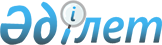 2023-2025 жылдарға арналған Жалтыр ауылдық округінің бюджеті туралыАқмола облысы Астрахан аудандық мәслихатының 2022 жылғы 23 желтоқсандағы № 7С-35-4 шешімі.
      Қазақстан Республикасының Бюджет кодексінің 9-1 бабының 2 тармағына, "Қазақстан Республикасындағы жергілікті мемлекеттік басқару және өзін-өзі басқару туралы" Қазақстан Республикасының Заңының 6 бабының 1 тармағының 1) тармақшасына сәйкес, Астрахан аудандық мәслихаты ШЕШТІ:
      1. Жалтыр ауылдық округінің 2023-2025 жылдарға арналған бюджеті, тиісінше 1, 2 және 3 қосымшаларға сәйкес, соның ішінде 2023 жылға келесі көлемдерде бекітілсін:
      1) кірістер – 185036,1 мың теңге, оның ішінде:
      салықтық түсімдер – 34783,0 мың теңге;
      салықтық емес түсімдер – 238,0 мың теңге;
      негізгі капиталды сатудан түсетін түсімдер – 0,0 мың теңге;
      трансферттердің түсімдері – 150015,1 мың теңге;
      2) шығындар – 193784,3 мың теңге;
      3) таза бюджеттік кредиттеу – 0,0 мың теңге:
      бюджеттік кредиттер – 0,0 мың теңге;
      бюджеттік кредиттерді өтеу – 0,0 мың теңге;
      4) қаржы активтерімен операциялар бойынша сальдо – 0,0 мың теңге;
      қаржы активтерін сатып алу – 0,0 мың теңге;
      мемлекеттің қаржы активтерін сатудан түсетін түсімдер – 0,0 мың теңге;
      5) бюджет тапшылығы (профициті) – -8748,2 мың теңге;
      6) бюджет тапшылығын қаржыландыру (профицитін пайдалану) – 8748,2 мың теңге.
      Ескерту. 1-тармақ жаңа редакцияда - Ақмола облысы Астрахан аудандық мәслихатының 13.12.2023 № 8С-13-3 (01.01.2023 бастап қолданысқа енгізіледі) шешімімен.


      2. 2023 жылға арналған Жалтыр ауылдық округінің бюджеті көлемінде аудандық бюджеттен ауылдық округтің бюджетіне берілетін бюджеттік субвенциялар 39193 мың теңге сомасында қарастырылғаны ескерілсін.
      3. 2023 жылға арналған Жалтыр ауылдық округінің бюджетінде ағымдағы нысаналы трансферттер көзделгені ескерілсін:
      аудандық бюджеттен 9985 мың теңге жалпы сомасында, оның ішінде: 500 мың теңге сомасында мемлекеттік органның күрделі шығыстарына, 9485 мың теңге әкімшілік ғимаратты ағымдағы жөндеуге;
      облыстық бюджеттен 102184 мың теңге жалпы сомасында, оның ішінде: 41198 мың теңге Астрахан ауданы Жалтыр а. (Д. Қонаев көшесі) жол желісін орташа жөндеуге арналған, 60986 мың теңге Астрахан ауданы Жалтыр ауылының жол желісін орташа жөндеуге.
      4. 2023 жылға арналған Жалтыр ауылдық округінің бюджетін атқару процесінде секвестрге жатпайтын бюджеттік бағдарламалардың тізбесі, 4 қосымшаға сәйкес бекітілсін.
      5. Осы шешім 2023 жылдың 1 қаңтарынан бастап қолданысқа енгізіледі. 2023 жылға арналған Жалтыр ауылдық округінің бюджеті
      Ескерту. 1-қосымша жаңа редакцияда - Ақмола облысы Астрахан аудандық мәслихатының 13.12.2023 № 8С-13-3 (01.01.2023 бастап қолданысқа енгізіледі) шешімімен. 2024 жылға арналған Жалтыр ауылдық округінің бюджеті 2025 жылға арналған Жалтыр ауылдық округінің бюджеті 2023 жылға арналған Жалтыр ауылдық округінің бюджетін атқару процесінде секвестрге жатпайтын аудандық бюджеттік бағдарламалардың тізбесі
					© 2012. Қазақстан Республикасы Әділет министрлігінің «Қазақстан Республикасының Заңнама және құқықтық ақпарат институты» ШЖҚ РМК
				
      Астрахан аудандық мәслихатының хатшысы

М.Қожахмет
Астрахан аудандық
мәслихатының
2022 жылғы 23 желтоқсандағы
№ 7С-35-4 шешіміне
1 қосымша
Санаты
Санаты
Санаты
Санаты
Сома,
мың теңге
Сыныбы
Сыныбы
Сыныбы
Сома,
мың теңге
Кіші сыныбы
Кіші сыныбы
Сома,
мың теңге
Атауы
Сома,
мың теңге
I. КІРІСТЕР
185036,1
1
Салықтық түсімдер
34783,0
01
Табыс салығы
15479,0
2
Жеке табыс салығы
15479,0
04
Меншікке салынатын салықтар
16004,0
1
Мүлікке салынатын салықтар
482,0
3
Жер салығы
728,0
4
Көлік құралдарына салынатын салық
14794,0
05
Тауарларға, жұмыстарға және қызметтерге салынатын iшкi салықтар 
3300,0
3
Табиғи және басқа да ресурстарды пайдаланғаны үшiн түсетiн түсiмдер
3300,0
2
Салықтық емес түсiмдер
238,0
01
Мемлекеттік меншіктен түсетін кірістер
238,0
5
Мемлекет меншігіндегі мүлікті жалға беруден түсетін кірістер
238,0
4
Трансферттердің түсімдері
150015,1
02
Мемлекеттiк басқарудың жоғары тұрған органдарынан түсетiн трансферттер
150015,1
3
Аудандардың (облыстық маңызы бар қаланың) бюджетінен трансферттер
150015,1
Функционалдық топ
Функционалдық топ
Функционалдық топ
Функционалдық топ
Сома,
мың теңге
Бюджеттік бағдарламалардың әкімшісі 
Бюджеттік бағдарламалардың әкімшісі 
Бюджеттік бағдарламалардың әкімшісі 
Сома,
мың теңге
Бағдарлама 
Бағдарлама 
Сома,
мың теңге
Атауы
Сома,
мың теңге
II. ШЫҒЫНДАР
193784,3
01
Жалпы сипаттағы мемлекеттiк қызметтер 
63118,1
124
Аудандық маңызы бар қала, ауыл, кент, ауылдық округ әкімінің аппараты
63118,1
001
Аудандық маңызы бар қала, ауыл, кент, ауылдық округ әкімінің қызметін қамтамасыз ету жөніндегі қызметтер
55302,9
022
Мемлекеттік органның күрделі шығыстары
7815,2
06
Әлеуметтiк көмек және әлеуметтiк қамсыздандыру
18475,4
124
Аудандық маңызы бар қала, ауыл, кент, ауылдық округ әкімінің аппараты
18475,4
003
Мұқтаж азаматтарға үйде әлеуметтік көмек көрсету
18475,4
07
Тұрғын үй-коммуналдық шаруашылық
6513,2
124
Аудандық маңызы бар қала, ауыл, кент, ауылдық округ әкімінің аппараты
6513,2
008
Елді мекендердегі көшелерді жарықтандыру
2832,2
009
Елді мекендердің санитариясын қамтамасыз ету
618,0
011
Елді мекендерді абаттандыру мен көгалдандыру
3063,0
12
Көлiк және коммуникация 
105626,9
124
Аудандық маңызы бар қала, ауыл, кент, ауылдық округ әкімінің аппараты
105626,9
013
Аудандық маңызы бар қалаларда, ауылдарда, кенттерде, ауылдық округтерде автомобиль жолдарының жұмыс істеуін қамтамасыз ету
1995,0
045
Аудандық маңызы бар қалаларда, ауылдарда, кенттерде, ауылдық округтерде автомобиль жолдарын күрделі және орташа жөндеу
103631,9
15
Трансферттер
50,7
124
Аудандық маңызы бар қала, ауыл, кент, ауылдық округ әкімінің аппараты
50,7
044
Қазақстан Республикасының Ұлттық қорынан берілетін нысаналы трансферт есебінен республикалық бюджеттен бөлінген пайдаланылмаған (түгел пайдаланылмаған) нысаналы трансферттердің сомасын қайтару
11,2
048
Пайдаланылмаған (толық пайдаланылмаған) нысаналы трансферттерді қайтару
39,5
III. Таза бюджеттік кредиттеу
0,0
Бюджеттік кредиттер
0,0
Бюджеттік кредиттерді өтеу
0,0
IV. Қаржы активтерімен операциялар бойынша сальдо
0,0
Қаржы активтерін сатып алу
0,0
Мемлекеттің қаржы активтерін сатудан түсетін түсімдер
0,0
V. Бюджет тапшылығы (профициті)
-8748,2
VI. Бюджет тапшылығын қаржыландыру (профицитін пайдалану)
8748,2Астрахан аудандық
мәслихатының
2022 жылғы 23 желтоқсандағы
№ 7С-35-4 шешіміне
2 қосымша
Санаты
Санаты
Санаты
Санаты
Сома,мың теңге
Сыныбы
Сыныбы
Сыныбы
Сома,мың теңге
Кіші сыныбы
Кіші сыныбы
Сома,мың теңге
Атауы
Сома,мың теңге
I. КІРІСТЕР
77269
1
Салықтық түсімдер
36160
01
Табыс салығы
17836
2
Жеке табыс салығы
17836
04
Меншікке салынатын салықтар
18193
1
Мүлікке салынатын салықтар
502
3
Жер салығы
725
4
Көлік құралдарына салынатын салық
16966
05
Тауарларға, жұмыстарға және қызметтерге салынатын iшкi салықтар 
131
3
Табиғи және басқа да ресурстарды пайдаланғаны үшiн түсетiн түсiмдер
131
2
Салықтық емес түсiмдер
309
01
Мемлекеттік меншіктен түсетін кірістер
309
5
Мемлекет меншігіндегі мүлікті жалға беруден түсетін кірістер
309
4
Трансферттердің түсімдері
40800
02
Мемлекеттiк басқарудың жоғары тұрған органдарынан түсетiн трансферттер
40800
3
Аудандардың (облыстық маңызы бар қаланың) бюджетінен трансферттер
40800
Функционалдық топ
Функционалдық топ
Функционалдық топ
Функционалдық топ
Сома,
мың теңге
Бюджеттік бағдарламалардың әкімшісі
Бюджеттік бағдарламалардың әкімшісі
Бюджеттік бағдарламалардың әкімшісі
Сома,
мың теңге
Бағдарлама
Бағдарлама
Сома,
мың теңге
Атауы
Сома,
мың теңге
II. ШЫҒЫНДАР
77269
01
Жалпы сипаттағы мемлекеттiк қызметтер 
48790
124
Аудандық маңызы бар қала, ауыл, кент, ауылдық округ әкімінің аппараты
48790
001
Аудандық маңызы бар қала, ауыл, кент, ауылдық округ әкімінің қызметін қамтамасыз ету жөніндегі қызметтер
48790
06
Әлеуметтiк көмек және әлеуметтiк қамсыздандыру
18727
124
Аудандық маңызы бар қала, ауыл, кент, ауылдық округ әкімінің аппараты
18727
003
Мұқтаж азаматтарға үйде әлеуметтік көмек көрсету
18727
07
Тұрғын үй-коммуналдық шаруашылық
7612
124
Аудандық маңызы бар қала, ауыл, кент, ауылдық округ әкімінің аппараты
7612
008
Елді мекендердегі көшелерді жарықтандыру
5881
009
Елді мекендердің санитариясын қамтамасыз ету
661
011
Елді мекендерді абаттандыру мен көгалдандыру
1070
12
Көлiк және коммуникация
2140
124
Аудандық маңызы бар қала, ауыл, кент, ауылдық округ әкімінің аппараты
2140
013
Аудандық маңызы бар қалаларда, ауылдарда, кенттерде, ауылдық округтерде автомобиль жолдарының жұмыс істеуін қамтамасыз ету
2140
III. Таза бюджеттік кредиттеу
0
Бюджеттік кредиттер
0
Бюджеттік кредиттерді өтеу
0
IV. Қаржы активтерімен операциялар бойынша сальдо
0
Қаржы активтерін сатып алу
0
Мемлекеттің қаржы активтерін сатудан түсетін түсімдер
0
V. Бюджет тапшылығы (профициті)
0
VI. Бюджет тапшылығын қаржыландыру (профицитін пайдалану)
0Астрахан аудандық
мәслихатының
2022 жылғы 23 желтоқсандағы
№ 7С-35-4 шешіміне
3 қосымша
Санаты
Санаты
Санаты
Санаты
Сома,мың теңге
Сыныбы
Сыныбы
Сыныбы
Сома,мың теңге
Кіші сыныбы
Кіші сыныбы
Сома,мың теңге
Атауы
Сома,мың теңге
I. КІРІСТЕР
81189
1
Салықтық түсімдер
38115
01
Табыс салығы
18804
2
Жеке табыс салығы
18804
04
Меншікке салынатын салықтар
19180
1
Мүлікке салынатын салықтар
529
3
Жер салығы
764
4
Көлік құралдарына салынатын салық
17887
05
Тауарларға, жұмыстарға және қызметтерге салынатын iшкi салықтар 
131
3
Табиғи және басқа да ресурстарды пайдаланғаны үшiн түсетiн түсiмдер
131
2
Салықтық емес түсiмдер
326
01
Мемлекеттік меншіктен түсетін кірістер
326
5
Мемлекет меншігіндегі мүлікті жалға беруден түсетін кірістер
326
4
Трансферттердің түсімдері
42748
02
Мемлекеттiк басқарудың жоғары тұрған органдарынан түсетiн трансферттер
42748
3
Аудандардың (облыстық маңызы бар қаланың) бюджетінен трансферттер
42748
Функционалдық топ 
Функционалдық топ 
Функционалдық топ 
Функционалдық топ 
Сома,мың теңге
Бюджеттік бағдарламалардың әкімшісі 
Бюджеттік бағдарламалардың әкімшісі 
Бюджеттік бағдарламалардың әкімшісі 
Сома,мың теңге
Бағдарлама
Бағдарлама
Сома,мың теңге
Атауы
Сома,мың теңге
II. ШЫҒЫНДАР
81189
01
Жалпы сипаттағы мемлекеттiк қызметтер 
52026
124
Аудандық маңызы бар қала, ауыл, кент, ауылдық округ әкімінің аппараты
52026
001
Аудандық маңызы бар қала, ауыл, кент, ауылдық округ әкімінің қызметін қамтамасыз ету жөніндегі қызметтер
52026
06
Әлеуметтiк көмек және әлеуметтiк қамсыздандыру
18728
124
Аудандық маңызы бар қала, ауыл, кент, ауылдық округ әкімінің аппараты
18728
003
Мұқтаж азаматтарға үйде әлеуметтік көмек көрсету
18728
07
Тұрғын үй-коммуналдық шаруашылық
8145
124
Аудандық маңызы бар қала, ауыл, кент, ауылдық округ әкімінің аппараты
8145
008
Елді мекендердегі көшелерді жарықтандыру
6292
009
Елді мекендердің санитариясын қамтамасыз ету
708
011
Елді мекендерді абаттандыру мен көгалдандыру
1145
12
Көлiк және коммуникация
2290
124
Аудандық маңызы бар қала, ауыл, кент, ауылдық округ әкімінің аппараты
2290
013
Аудандық маңызы бар қалаларда, ауылдарда, кенттерде, ауылдық округтерде автомобиль жолдарының жұмыс істеуін қамтамасыз ету
2290
III. Таза бюджеттік кредиттеу
0
Бюджеттік кредиттер
0
Бюджеттік кредиттерді өтеу
0
IV. Қаржы активтерімен операциялар бойынша сальдо
0
Қаржы активтерін сатып алу
0
Мемлекеттің қаржы активтерін сатудан түсетін түсімдер
0
V. Бюджет тапшылығы (профициті)
0
VI. Бюджет тапшылығын қаржыландыру (профицитін пайдалану)
0Астрахан аудандық
мәслихатының
2022 жылғы 23 желтоқсандағы
№ 7С-35-4 шешіміне
4 қосымша
Атауы
Денсаулық сақтау
Ерекше жағдайларда сырқаты ауыр адамдарды дәрігерлік көмек көрсететін ең жақын денсаулық сақтау ұйымына жеткізуді ұйымдастыру